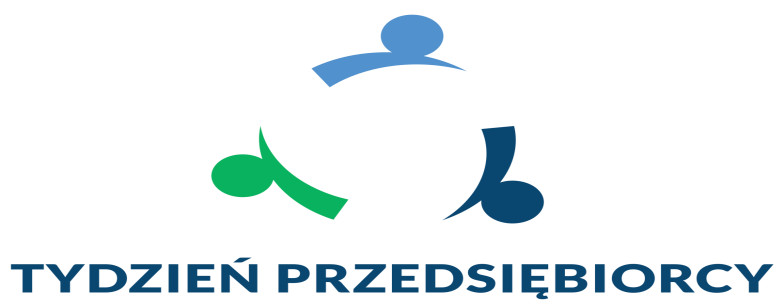 Zapraszamy na nasze bezpłatne seminaria w ramach Tygodnia PrzedsiębiorcyProsimy o zgłoszenie udziału w seminariach do 20 września 2019 r.Temat seminariumTermin Termin Termin Termin Termin Miejsce Zatrudniam legalnie - współpraca ZUS 
przy ustaleniu 
i wypłacie świadczeń krótkoterminowychZatrudniam legalnie - współpraca ZUS 
przy ustaleniu 
i wypłacie świadczeń krótkoterminowych23 września (poniedziałek)9:00ZUS Oddział w Kielcachul. Kolberga 2a25-620 KielceZUS Oddział w Kielcachul. Kolberga 2a25-620 KielceZUS Oddział w Kielcachul. Kolberga 2a25-620 KielceZatrudniam legalnie - współpraca ZUS 
przy ustaleniu 
i wypłacie świadczeń krótkoterminowychZatrudniam legalnie - współpraca ZUS 
przy ustaleniu 
i wypłacie świadczeń krótkoterminowych23 września (poniedziałek)9:00zapisy pod numerem telefonu41 36 77 151lub e-mailTomasz.Sowa@zus.plzapisy pod numerem telefonu41 36 77 151lub e-mailTomasz.Sowa@zus.plzapisy pod numerem telefonu41 36 77 151lub e-mailTomasz.Sowa@zus.plProwadzisz pozarolniczą działalność gospodarczą lub zamierzasz podjąć prowadzenie działalności - zasady podlegania ubezpieczeniom społecznym oraz ustalania podstawy wymiaru składekProwadzisz pozarolniczą działalność gospodarczą lub zamierzasz podjąć prowadzenie działalności - zasady podlegania ubezpieczeniom społecznym oraz ustalania podstawy wymiaru składek24 września (wtorek)9:00ZUS Oddział w Kielcachul. Kolberga 2a25-620 KielceZUS Oddział w Kielcachul. Kolberga 2a25-620 KielceZUS Oddział w Kielcachul. Kolberga 2a25-620 KielceProwadzisz pozarolniczą działalność gospodarczą lub zamierzasz podjąć prowadzenie działalności - zasady podlegania ubezpieczeniom społecznym oraz ustalania podstawy wymiaru składekProwadzisz pozarolniczą działalność gospodarczą lub zamierzasz podjąć prowadzenie działalności - zasady podlegania ubezpieczeniom społecznym oraz ustalania podstawy wymiaru składek24 września (wtorek)9:00zapisy pod numerem telefonu41 36 77 151lub e-mailTomasz.Sowa@zus.pl zapisy pod numerem telefonu41 36 77 151lub e-mailTomasz.Sowa@zus.pl zapisy pod numerem telefonu41 36 77 151lub e-mailTomasz.Sowa@zus.pl Zatrudniam legalnie - pracuję legalnie: ubezpieczenia unijneZatrudniam legalnie - pracuję legalnie: ubezpieczenia unijne25 września (środa)9:00ZUS Oddział w Kielcachul. Kolberga 2a25-620 KielceZUS Oddział w Kielcachul. Kolberga 2a25-620 KielceZUS Oddział w Kielcachul. Kolberga 2a25-620 KielceZatrudniam legalnie - pracuję legalnie: ubezpieczenia unijneZatrudniam legalnie - pracuję legalnie: ubezpieczenia unijne25 września (środa)9:00zapisy pod numerem telefonu41 36 77 151lub e-mailTomasz.Sowa@zus.pl zapisy pod numerem telefonu41 36 77 151lub e-mailTomasz.Sowa@zus.pl zapisy pod numerem telefonu41 36 77 151lub e-mailTomasz.Sowa@zus.pl Pomoc w spłacie należności w ramach ulg udzielanych w Zakładzie Ubezpieczeń Społecznych dla przedsiębiorców w celu odzyskania płynności finansowej umożliwiającej kontynuowanie działalnośćPomoc w spłacie należności w ramach ulg udzielanych w Zakładzie Ubezpieczeń Społecznych dla przedsiębiorców w celu odzyskania płynności finansowej umożliwiającej kontynuowanie działalność26 września (czwartek)12:00ZUS Oddział w Kielcachul. Kolberga 2a25-620 KielceZUS Oddział w Kielcachul. Kolberga 2a25-620 KielceZUS Oddział w Kielcachul. Kolberga 2a25-620 KielcePomoc w spłacie należności w ramach ulg udzielanych w Zakładzie Ubezpieczeń Społecznych dla przedsiębiorców w celu odzyskania płynności finansowej umożliwiającej kontynuowanie działalnośćPomoc w spłacie należności w ramach ulg udzielanych w Zakładzie Ubezpieczeń Społecznych dla przedsiębiorców w celu odzyskania płynności finansowej umożliwiającej kontynuowanie działalność26 września (czwartek)12:00zapisy pod numerem telefonu41 36 77 151lub e-mailTomasz.Sowa@zus.pl zapisy pod numerem telefonu41 36 77 151lub e-mailTomasz.Sowa@zus.pl zapisy pod numerem telefonu41 36 77 151lub e-mailTomasz.Sowa@zus.pl Zatrudniam legalnie - pracuję legalnie: mam z tego tytułu świadczeniaZatrudniam legalnie - pracuję legalnie: mam z tego tytułu świadczenia27 września 
(piątek)9:009:00ZUS Oddział w Kielcachul. Kolberga 2a25-620 KielceZUS Oddział w Kielcachul. Kolberga 2a25-620 KielceZatrudniam legalnie - pracuję legalnie: mam z tego tytułu świadczeniaZatrudniam legalnie - pracuję legalnie: mam z tego tytułu świadczenia27 września 
(piątek)9:009:00zapisy pod numerem telefonu41 36 77 151lub e-mailTomasz.Sowa@zus.pl zapisy pod numerem telefonu41 36 77 151lub e-mailTomasz.Sowa@zus.pl Zapraszamy na dyżury ekspertów w ramach Tygodnia PrzedsiębiorcyZapraszamy na dyżury ekspertów w ramach Tygodnia PrzedsiębiorcyZapraszamy na dyżury ekspertów w ramach Tygodnia PrzedsiębiorcyZapraszamy na dyżury ekspertów w ramach Tygodnia PrzedsiębiorcyZapraszamy na dyżury ekspertów w ramach Tygodnia PrzedsiębiorcyDyżury ekspertówTermin dyżuruTermin dyżuruTermin dyżuruMiejsce dyżuruEkspert z Urzędu Skarbowego 
w Kielcach23 września 
(poniedziałek)10:00 - 13:00ZUS Oddział w Kielcach ul. Piotrkowska 2725-510 Kielce - sala obsługi klientówZUS Oddział w Kielcach ul. Piotrkowska 2725-510 Kielce - sala obsługi klientówEkspert z Państwowej Inspekcji Pracy w Kielcach24 września
(wtorek)10:00 - 13:00ZUS Oddział w Kielcach ul. Piotrkowska 2725-510 Kielce - sala obsługi klientówZUS Oddział w Kielcach ul. Piotrkowska 2725-510 Kielce - sala obsługi klientówEkspert z Państwowego Funduszu Rehabilitacji Osób Niepełnosprawnych 
w Kielcach25 września
(środa)10:00 - 13:00ZUS Oddział w Kielcach ul. Piotrkowska 2725-510 Kielce - sala obsługi klientówZUS Oddział w Kielcach ul. Piotrkowska 2725-510 Kielce - sala obsługi klientówEkspert z Urzędu Skarbowego 
w Kielcach26 września
(czwartek)10:00 - 13:00ZUS Oddział w Kielcach ul. Piotrkowska 2725-510 Kielce - sala obsługi klientówZUS Oddział w Kielcach ul. Piotrkowska 2725-510 Kielce - sala obsługi klientówEkspert z Narodowego Funduszu Zdrowia 
w Kielcach27 września
(piątek)10:00 - 13:00ZUS Oddział w Kielcach ul. Piotrkowska 2725-510 Kielce - sala obsługi klientówZUS Oddział w Kielcach ul. Piotrkowska 2725-510 Kielce - sala obsługi klientów